                                                    Все ли родинки безопасны Специалисты предупреждают, маленькая мушка или большое родимое пятно - любое новообразоание на коже возникает неспроста. 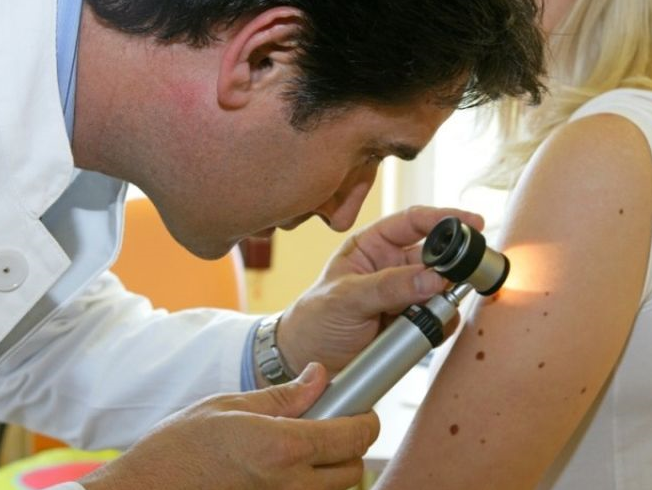 В медицинской терминологии родинку называют невусом. Это доброкачественное образование с тёмным пигментом – меланином. Цвет родинки варьируется от светло-коричневого до тёмного и даже чёрного. Родинки могут расти и исчезать, что  считается нормой. Один из самых активных периодов их роста – это половое созревание (изменение гормонального фона). Однако среди множества  пигментных пятнышек можно легко пропустить и злокачественное новообразование. Родинки чаще образуются именно у светлокожих людей. Их появление часто стимулирует ультрафиолетовое излучение, поэтому рекомендовано избегать активного солнца (с 11.00 до 15.00). Если такой возможности нет, тогда спасут крема и спреи с фактором защиты не менее 50 (их можно и нужно наносить детям и взрослым).                      Какое количество родинок считается нормальным? По утверждению специалистов,  независимо от количества невусов за ними необходимо регулярно наблюдать. При любом подозрении – родинка стала расти, изменились её края,  цвет, появился воспалительный венчик, зуд, жжение или покалывание - пора к врачу дерматологу. Избавляться от непонравившегося пятнышка нельзя и особенно самостоятельно. Всё дело в том, что видимый слой новообразования – это всего лишь его часть, а остальное уходит глубоко в кожу, которое  полностью удалить не получится. Порой случается, что спустя какое-то  время  в организме образуются метастазы.                                       Важно знать.- Красные или бордовые родинки – это сосудистые образования, доброкачественные опухоли, сформированные из клеток внутренней поверхности кровеносных сосудов. Они бывают врождёнными или появляются в течение жизни. Их можно удалить лазером как косметический дефект. - Растущий  из родинки  волос – это норма. Если  волос  растёт, значит, волосяная луковица не повреждена (злокачественные  образования  обычно «лысые»). Выдёргивать  волос  из родинки нельзя – лучше аккуратно подстригать, чтобы не навредить, а вот лазерная  и фотоэпиляция могут спровоцировать злокачественное перерождение.  - Если  при механическом  повреждении  родинка отпадает, следует  обязательно  показаться специалисту. Возможно, это была безобидная себорейная  кератома, а может быть, травмировано более серьёзное образование – тогда потребуется лечение.  Меланома - это разновидность рака кожи. Она  наиболее опасна из-за высокого риска метастазирования, что приводит к развитию тяжелых случаев и смерти больного.По данным ВОЗ, заболеваемость меланомой  кожи  за последние 50 лет возросла в 7 раз (со смертельным исходом в половине всех случаев). Одним из основных факторов риска развития меланомы является избыточное воздействие ультрафиолетового излучения. Специалисты  предупреждают, что избыток солнечных лучей может быть опасен и даже смертелен. Чрезмерное пребывание на солнце в детском возрасте значительно повышает риск развития заболевания. Ожог, вызванный длительным пребыванием под солнцем, повышает риск развития меланомы более чем в 2 раза. ВОЗ ПРЕДУПРЕЖДАЕТ, искусственный загар, полученный с использованием специального оборудования, может привести к развитию рака кожи, поэтому лица моложе 18 лет не должны посещать солярий.